SloveniaSloveniaSloveniaSloveniaJune 2025June 2025June 2025June 2025MondayTuesdayWednesdayThursdayFridaySaturdaySunday12345678Pentecost
Primož Trubar Day91011121314151617181920212223242526272829Statehood Day30NOTES: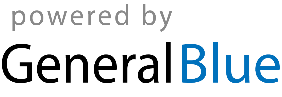 